Protein Synthesis				Essential Standard 3.1.2Name ______________________________________________________ Date ________________ Period ____________What is transcription?  What is made during this process?  ______________________________________________________________________________________________________________________________________________________________________________________Where does transcription take place in the cell?  ___________________________________________________What is made using the “message” on messenger RNA (mRNA)?  ______________________________________________What is the job of the mRNA?  ___________________________________________________________________________________________What is the job of the rRNA?  ___________________________________________________________________________________________What is the job of the tRNA?  ___________________________________________________________________________________________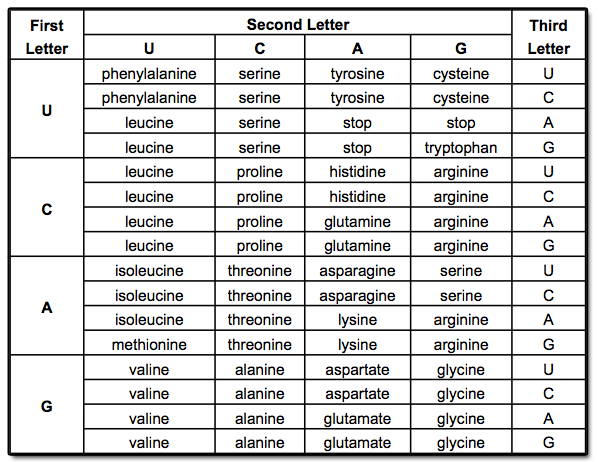 Determine the amino acid sequence from the following strand of mRNA using the codon chart above.  AUGUGACCUGACUUAUAG___________________________________________________________________________________________What is the “start” codon?  ____________________________________________________________________What is “translation” in protein synthesis?  ___________________________________________________________________________________________Where does translation occur in the cell?  _________________________________________________________What bond is used to connect the amino acids?  ____________________________________________________What is another name for an amino acid chain?  ____________________________________________________What is another name for polypeptide chain?  ______________________________________________________DNA determines what proteins are being made.  What determines when proteins are being made?  ______________________________________________________________________________________________________________________________________________________________________________________Describe the following proteins:Hormones __________________________________________________________________________________________________________________________________________________________________________Enzymes  __________________________________________________________________________________________________________________________________________________________________________Cyclins __________________________________________________________________________________________________________________________________________________________________________Muscle protein  __________________________________________________________________________________________________________________________________________________________________________Mucus __________________________________________________________________________________________________________________________________________________________________________Cartilage __________________________________________________________________________________________________________________________________________________________________________Keratin __________________________________________________________________________________________________________________________________________________________________________Insulin  __________________________________________________________________________________________________________________________________________________________________________Describe how a gene leads to the expression of a single trait of an organism.  Include transcription, translation, switches, genotype and phenotype.  _______________________________________________________________________________________________________________________________________________________________________________________________________________________________________________________________________________________________________________________________________________________________________________________________________________________________________________________________________